Открытый урок по литературному чтению во 2 классе на тему:«Приёмы развития навыка чтения и работы с текстомна примере русской народной сказки «Гуси – лебеди»»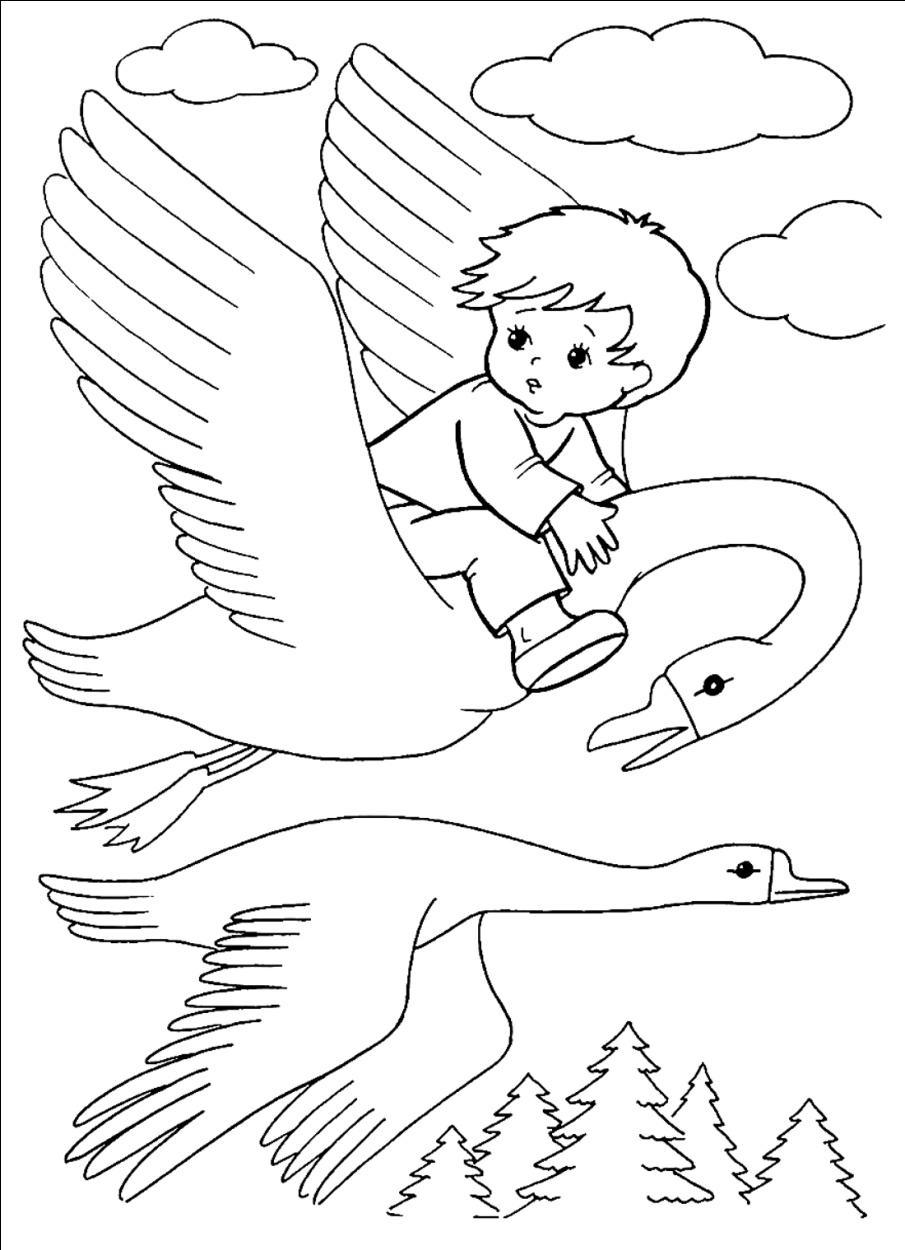 Образовательное учреждение:МОУ Купанская СШ Переславского района Ярославской областиУчитель начальных классов: Карцева Ирина НиколаевнаТехнологическая карта урокаХод урокаПредмет:Литературное чтениеКласс:2Учитель:Карцева И. Н. Программа:Школа РоссииТема урока:«Приёмы развития навыка чтения и работы с текстом на примере русской народной сказки «Гуси – лебеди»»Тип урока:закрепление полученных знанийИспользуемые технологии:репродуктивная, игровая, работа в парах, в группах, здоровьесберегающаяЦель урока:обобщить и систематизировать знания по разделу «Устное народное творчество», закрепить знания о русской народной сказке «Гуси – лебеди»Задачи урока:Образовательная:повторить и закрепить изученный материал;Развивающая:совершенствовать навык чтения и анализа текста;Воспитательная:воспитывать ценностное отношение у миру через определение нравственного смысла сказкиПланируемые результаты:Предметные:закрепить знания детей о жанрах устного народного творчества, о видах сказки, о структуре сказки;пополнить «копилку» знаний пословиц, закрепить умение соотносить пословицы с содержанием произведения;уметь работать с текстом, ориентироваться в нём;отвечать на вопросы учителя по содержанию прочитанного;уметь характеризовать героя сказки;уметь читать диалог;артистично инсценировать отрывок из произведения;определять нравственный смысл сказки.Метапредметные:Познавательные УУД:умение анализировать и синтезировать полученные знания, устанавливать причинно – следственные связи, доказывать свои суждения;Регулятивные УУД:контролировать, корректировать и оценивать свою деятельность и товарищей;Коммуникативные:чётко выражать свои мысли, слушать собеседника, вести диалог.Личностные:эмоционально «проживать» текст, выражать свои эмоции;выражать своё отношение к героям прочитанного произведения;культурно общаться с учителем и одноклассниками;не бояться собственных ошибок и проявлять готовность к их обсуждению и исправлению;адекватно оценивать свою работу на уроке.Этап урокаДеятельность учителяДеятельность учащихся1.Упражнение на релаксацию.--- Начнём со стихотворения – упражнения!В нашем классе все друзья:Я, ты, он, она.Улыбнитесь тем, кто справа.Улыбнитесь тем, кто слева.Улыбнитесь тем, кто сзади.Все мы  - дружная семья!( На 1-ую строку – стоят; на 2-ую строку – руки в стороны, по одной диагонали, по другой диагонали; на 3-ью, 4-ую, 5-ую строки – поворот головы; на 6-ую строку – стоят. Выполняется в быстром темпе.)Выполняют упражнение.2.Тренировочные упражнения по формированию навыка чтения целыми словами, отработке дикции, развитию оперативной памяти. 1)Дыхательная гимнастика:--- Выполним дыхательную гимнастику, которая необходима для правильного и лёгкого чтения. Первый раз - я буду показывать, второй раз – выполняем вместе со мной.1, 2, 3, 4, 5.Все умеем мы считать.Отдыхать умеем тоже:Руки за спину положим,Голову поднимем вышеИ легко – легко подышем.2)Чтение блока:--- Потренируем речевой аппарат. Читаем хором:Пу! По! Па! Пэ! Пи! Пы! Пя! Пе! Пё! Пю!Бу! Бо! Ба! Бэ! Би! Бы! Бя! Бе! Бё! Бю!Кпта! Кпто! Кпту! Кптэ! Кпти! Кпты!Гбда! Гбдо! Гбду! Гбдэ! Гбди! Гбды!3)Работа со скороговорками.--- Поработаем над дикцией (чётким произношением). В этом нам помогают скороговорки. Читаем хором медленно, быстрее и 3 раза совсем быстро:У осы не усы, не усища, а усики.4)Зрительный диктант (И. Т. Федоренко):1)Развивают умение владеть своим дыханием, что способствует правильному чтению и говорению.2)Тренируют речевой аппарат.3)Работают над дикцией.4)Развивают оперативную память.3.Мотивация к учебной деятельности.--- Я вам приготовила сюрприз. Хотите узнать, какой? … Тогда слушайте …(Звучит отрывок из русской народной песни)--- Какой жанр только что прослушали?--- А какое это творчество?--- Верно. Что значит «устное народное творчество»?--- Как устное народное творчество называют одним словом?---Замечательно начали работать!--- Песню.--- Устное народное творчество.--- Это то, что придумал народ и передавал из уст в уста.--- Фольклор.4.Актуализация опорных знаний.--- А сейчас поиграем и вспомним пройденный материал.Игра «Я возьму с собой».--- У вас на партах лежат жёлтые карточки, возьмите их, прочитайте, что на них написано…. Играем в игру «Я возьму с собой». Итак, я возьму с собой в путешествие только  жанры устного народного творчества. Что же я возьму? Поднимайте руку и начинайте ответ так: «Возьмите, пожалуйста, меня, потому что я …». Затем помещайте карточку на доску.(На партах у детей жанры, у каждого одна карточка с одним жанром:НЕБЫЛИЦА, СТАТЬЯ, ПЕСТУШКА,
ПОГОВОРКА, ПОСЛОВИЦА, ПОТЕШКА, ПОВЕСТЬ, СЧИТАЛКА,
ПРИБАУТКА, СКАЗКА, РАССКАЗ, СТИХОТВОРЕНИЕ, БЫЛИНА, ПЕСНЯ, ЗАГАДКА, ЗАКЛИЧКА, ДРАЗНИЛКА)--- Остались жанры: СТАТЬЯ, ПОВЕСТЬ, РАССКАЗ, СТИХОТВОРЕНИЕ. Почему я не возьму их с собой?--- А что относится к большим жанрам устного народного творчества?--- Правильно. Молодцы!Пример ответа:--- Возьмите, пожалуйста, меня с собой, потому что я – небылица.На доске появляются слова:НЕБЫЛИЦА         СКАЗКАПЕСТУШКА          БЫЛИНАПОГОВОРКА        ПЕСНЯПОСЛОВИЦА      ЗАГАДКАПОТЕШКА           ЗАКЛИЧКАСЧИТАЛКА          ДРАЗНИЛКАПРИБАУТКА--- Они не относятся к устному народному творчеству.--- Былина, сказка.5.Определение темы и плана урока.--- С каким большим жанром мы работали последние несколько уроков?--- Что вы знаете про сказку?--- С какой сказкой вы познакомились на прошлом уроке?--- Сегодня мы с этой сказкой будем работать. Значит, как будет звучать тема урока?--- А работать с ней мы будем по плану.План работы со сказкой:1)Чтение сказки.2)Анализ сказки.3)Работа в парах.4)Работа в группах.Приступим к работе!--- Со сказкой.--- Сказки бывают волшебные, в них совершается волшебство.--- Сказки бывают бытовые, в них герои используют ум, смекалку, находчивость.--- А есть ещё сказки о животных, в них героями являются животные.--- В сказках есть присказка, зачин, концовка, троекратный повтор.--- С русской народной сказкой «Гуси – лебеди».--- Тема урока: «Работа с русской народной сказкой «Гуси – лебеди»».6.Работа в парах.--- Но сначала я вот что хочу сказать: ребята, приготовленные для вас  пословицы вновь рассыпались. Помогите, пожалуйста, их собрать, используя  игру «Найди свою пару». --- Замечательно!Собирают и читают пословицы:1.Одна голова  - хорошо, а две – лучше.2.Труд человека кормит, а лень портит.3.Добро побеждает зло.4.Не хочу учиться, а хочу жениться.5.Зимой без шубы не стыдно, а холодно.6.Умный и без денег богат.7.Век живи, век учись.8.Кто много читает, тот много знает.7.Физминутка.--- Встанем дружно, отдохнём.Утром бабочка проснулась,Улыбнулась, потянулась!Раз – росой она умылась,Два – изящно покружилась,Три – нагнулась и присела,На четыре – улетела.Проговаривают хором, изображая действия бабочки.8.Работа с русской народной сказкой «Гуси – лебеди».--- А какая из этих пословиц подходит к нашей сказке?--- Какое зло совершено в сказке и кем?--- А какое добро его победило?--- Верно. Назовите героев сказки.(На доске появляются слова:МУЖИК
БАБА
ДЕВОЧКА
БРАТЕЦ
БАБА – ЯГАГУСИ – ЛЕБЕДИПЕЧКАЯБЛОНЯМОЛОЧНАЯ РЕКА--- Расскажите,  с чего всё началось? Почему Бабе – яге удалось украсть братца?--- Как повела себя девочка дальше?--- Откройте учебники на стр. 48. Прочитаем о первой встрече девочки с печкой, яблоней и молочной рекой. Диалоги будут читать ….(Раскладываю на парты таблички: АВТОР
ПЕЧКА ЯБЛОНЯМОЛОЧНАЯ РЕКА)--- Молодцы! Что было дальше?--- Кто помог девочке спасти братца из плена?--- Почему мышка решила помочь?--- Каким образом  мышка помогла?--- Вторую встречу девочки с печкой, яблоней и молочной рекой нам покажут  ребята, у которых было индивидуальное задание.--- Понравился вам маленький спектакль?... Тогда давайте поаплодируем артистам. Они очень старались.--- Чем закончилась сказка?--- Добро побеждает зло.--- Баба – яга похитила мальчика.--- Девочка вернула братца домой.--- Мужик, баба, девочка, братец, Баба – яга, гуси – лебеди, печка, яблоня, молочная река.Пересказывают начало сказки.--- Побежала искать братца.Читают диалоги.--- Увидела девочка в лесу избушку Бабы – яги.--- Мышка.--- Девочка была к ней добра: дала ей кашки.--- Мышка разговаривала с Бабой – ягой, когда та проверяла на месте ли гостья, голосом девочки, тем самым, дала возможность девочке с братцем убежать подальше.(Дети показывают инсценировку отрывка из сказки.)--- Дети благополучно вернулись домой. Тут и родители пришли.9. Работа в группах.--- Настало время поработать группами. Рассаживайтесь. … А теперь внимание! Каждая группа получит листок, на котором вверху написан герой сказки, а внизу много разных, и хороших, и плохих качеств характера. Выберите те, и отметьте их галочками, которые соответствуют указанному вверху листа герою.(Список качеств у всех групп одинаковый:ДОБРАЯ
СМЕЛАЯ
КАПРИЗНАЯ
УМНАЯ
ПОСЛУШНАЯ
ВЕЖЛИВАЯ
ЗЛАЯ
ОТВЕТНАЯ НА ДОБРО
КОВАРНАЯ
ГЛУПАЯ
ЗАБОТЛИВАЯ
СТРАШНАЯ ХИТРАЯ)--- Листки прикрепляем на доску…. Капитаны ознакомят нас с результатом работы своей группы….--- Ребята, вы согласны с результатами?1-ая группа даёт характеристику девочке.2-ая группа даёт характеристику Бабе - яге.3-ья группа даёт характеристику мышке.Капитаны презентуют результаты выполненной работы.10.Подведение итога.--- Сказка – ложь, да в ней намёк, добру молодцу урок! Вот и наш урок подходит к концу. Давайте вернёмся к плану. Выполнили ли мы его?1)Сказку читали?2)Анализировали?3)Работа в парах была?4) Группами работали?--- Значит, план урока выполнили?--- Мы молодцы?--- Читали диалоги.--- Да.--- Была.--- Работали.11. Рефлексия.--- Возьмите ваши любимые смайлики и оцените свою работу на уроке. Напоминаю:красный  - мне было трудно на уроке, мне нужна помощь;жёлтый – я могу лучше работать, у меня не всё получилось на уроке;зелёный  - я молодец, был активен на уроке, у меня всё получилось.(На доске весят памятки для рефлексии.)--- Все большие молодцы! Я вами очень довольна!Дети оценивают свою работу на уроке.